Please label the heart and identify which are arteries and veins. 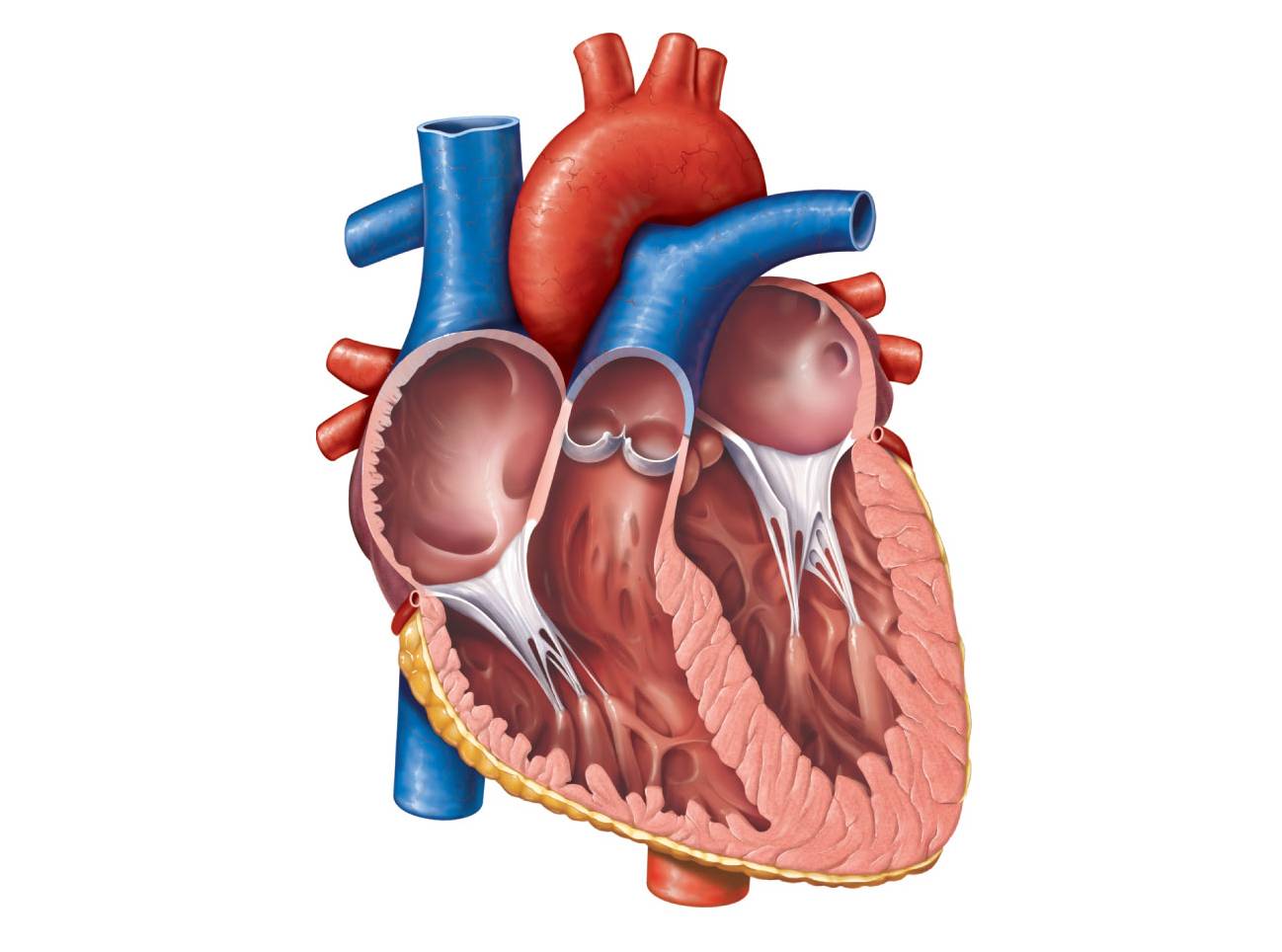 ArteriesVeinsCapillariesFunction / Direction of blood flowImage of vessel Structure/Thickness of walls  Lumen Diameter Values Pressure